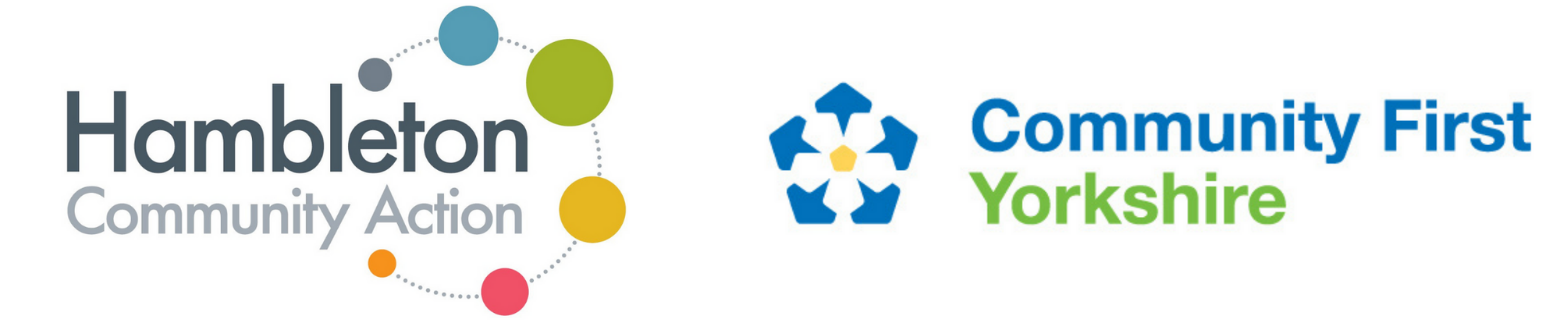 North Yorkshire safeguarding children and safeguarding adults’ self-assessment checklist and guide to resources for non-statutory organisationsSafeguarding is everybody’s businessIntroductionThis checklist and resources guide has been produced to support colleagues in the voluntary and community sector and can also be used by smaller organisations, working with children and adults to help organisations to identify what safeguarding arrangements they should have in place.   It provides relevant statements about the organisation’s practices, to identify what is in place and what is not. It contains links to further guidance and resources to help an organisation learn more and implement any necessary actions. The majority of the requirements are ‘essential’, however, the lightly shaded boxes indicate good practice. The checklist includes:leadership, policies, and proceduresroles, responsibilities, and supervisionsafer recruitmenttrainingequality, inclusivity, and a culture listening to children, young people and adultsinformation management and sharingdevelopment of services.The document has been prepared by Liz Lockey, Chief Officer of Hambleton Community Action, in partnership with Community First Yorkshire. A number of VCSE organisations piloted the checklist to test out the content and approach. Colleagues from North Yorkshire Safeguarding Adults Board (NYSAB) and the North Yorkshire Safeguarding Children Partnership (NYSCP) have been involved.Checklist and links to guidance and templatesName of organisationType of organisationCompleted byRoleContact details (email)Leadership, Policies and ProceduresLeadership, Policies and ProceduresLeadership, Policies and ProceduresLeadership, Policies and ProceduresRequirementUseful linksChildrenAdultsWe have separate safeguarding policies and procedures for children and adults, which are reviewed at least every three years, or sooner where there is a major change in the organisation, relevant legislation or guidance.NYSCP Writing a Child Protection Policy Practice Guidance
NYSAB Safeguarding Adults Policy and Procedures Guidance Template
Safeguarding Children Procedures template (Community First Yorkshire)The organisation’s policies and procedures are consistent with the local multi-agency safeguarding procedures for the respective NYSCP/ NYSAB as appropriate.NYSCP Safeguarding Procedures
NYSAB Joint Multi-agency Safeguarding Adults Policy and ProceduresOur policies and procedures enable and encourage a culture for issues about safeguarding and promoting the welfare of children, young people and adults to be raised, and appropriately addressed.Clear whistle-blowing procedures are in place.NYSCP Whistleblowing Practice Guidance
Whistleblowing for employees - GOV.UK (www.gov.uk)
NCVO – Whistleblowing – encouraging people to speak outWe have robust grievance and disciplinary procedures for dealing with unacceptable behaviour of staff and volunteers, which also include notifying the Local Authority Designated Officer (LADO) within one working day/Safeguarding Team where appropriate.NYSCP Managing Allegations Against Those Who Work or Volunteer with Children Practice Guidance One Minute Guide NYSAB Managing Concerns around People in Positions of Trust (PiPoT) with adults who have Care and Support NeedsWe have a reporting mechanism in place to report to our Management Committee, or Board of Trustees, about any safeguarding concerns raised, e.g., numbers and any learning.Guidance on reporting safeguarding concerns in a charityEffective policies and procedures regarding raising a complaint are in place so that staff, volunteers, or members of the public can make a complaint and/or raise a concern(s) that safeguarding policies and procedures have not been followed appropriately.Guidance on handling safeguarding allegations in a charityOur policies and procedures make it clear, and practice reflects, that everyone has an equal right to protection.The organisation is open and transparent in relation to safeguarding policies and procedures, and provides links to policies for staff, volunteers, and the public, identifying where they can be found.Roles, responsibilities, and supervisionRoles, responsibilities, and supervisionRoles, responsibilities, and supervisionRoles, responsibilities, and supervisionRequirementUseful linksChildrenAdultsThere is a named senior manager or trustee within the organisation who ensures allegations against staff and volunteers/People in a Position of Trust (PIPOT) are raised with the relevant Local Authority Designated Officer (LADO)/Safeguarding Team as appropriate. NYSCP Managing Allegations Against Those Who Work or Volunteer with Children Practice Guidance  One Minute Guide
NYSAB Managing Concerns around People in Positions of Trust (PiPoT) with adults who have Care and Support Needs
NCVO Roles and responsibilitiesWe have policies and procedures in place that clearly identify staff and volunteers’ roles and responsibilities regarding safeguarding children, young people and adults, including how to raise a safeguarding concern.We have a named and appropriately trained safeguarding lead and deputy for the organisation or group; staff and volunteers are clear about who these people are and how to contact them.NYSCP Training
NYSAB TrainingWe have a range of persons to whom safeguarding concerns can be reported easily. We provide staff and volunteers who raise these concerns with access to support, supervision, mentoring, advocacy, advice and counselling as required.Safeguarding is routinely discussed with staff and volunteers through team meetings, supervision and in performance management settings.Safer recruitmentSafer recruitmentSafer recruitmentSafer recruitmentRequirementUseful linksChildrenAdultsWe operate safer recruitment practice which ensures all staff and volunteers working with children, young people and adults have the appropriate level of Disclosure and Barring Service (DBS) clearance and certification appropriate to their role, and two satisfactory references.Disclosure and Barring Service Guidance and Factsheets
Community First Yorkshire DBS serviceWe have processes in place to make a referral to the Disclosure and Barring Service (DBS) if we remove an individual (paid worker or unpaid volunteer) from Regulated Activity (or would have, had the person not left first) because the person poses a risk of harm to children, young people or adults.Disclosure and Barring Service Guidance and FactsheetsChildren only: Anyone who has contact with children but is not considered to be in “Regulated Activity” (ie. a supervised volunteer) are asked to complete a self-declaration about previous convictions or disciplinary action in relation to any previous inappropriate behaviour towards children or young people.Disclosure and Barring Service Regulated Activity with Children in England Guidance
NSPCC self-disclosure templateWhen a formal complaint about our handling of a concern, or an allegation against a member of staff has been made, we will undertake prompt, swift, proportionate, fair, and blame-free investigations to establish the facts, as per our complaints policy.GOV.uk complaints policyTrainingTrainingTrainingTrainingRequirementUseful linksChildrenAdultsAll staff and volunteers have undertaken safeguarding training for children, young people and adults relevant to their role and responsibilities, and have regular opportunities to update their knowledge and understanding.
NYSCP and NYSAB Training Matrix
NCVO Safeguarding training Staff and volunteers are trained to recognise people at risk who maybe experiencing hate crime, mate crime or could be vulnerable to radicalisation, extremism, or other forms of grooming.NYSCP / NYSAB Mate Crime One Minute GuideNYSAB Keeping Safe Books and Audio guidesBook 1 – What is abuse is about different types of abuse that can happen.  Book 2 – Speaking up about abuse is about telling someone about abuse that is happening.  Book 3 – Reporting abuse is about making a report to the North Yorkshire Safeguarding Adults Board.  NYSCP Be Aware We record the safeguarding training we have provided, including the numbers trained and the type and level of training given.Equality, inclusivity and a culture listening to children, young people and adultsEquality, inclusivity and a culture listening to children, young people and adultsEquality, inclusivity and a culture listening to children, young people and adultsEquality, inclusivity and a culture listening to children, young people and adultsRequirementUseful linksChildrenAdultsChildren only: Procedures are in place to seek the views of children and young people as appropriate and feedback is given to them on what has been said about their lives, and what is going to happen to them.Adults only: In line with Making Safeguarding Personal (MSP), the person is consulted when a safeguarding concern is raised, about what they would like to achieve through safeguarding to help them feel safer and consulted to check that their outcome(s) has been achieved.Making Safeguarding PersonalConsideration is given to languages and/or use of non-verbal communication, different ways of communicating, and to make services accessible when working with children, young people, or adults.Information management and sharingInformation management and sharingInformation management and sharingInformation management and sharingRequirementUseful linksChildrenAdultsRecords relating to all children, young people, and adults, are stored securely and safely in line with organisational polices.NCVO – storing and sharing safeguarding information The organisation shares relevant information relating to the safeguarding of children, young people and adults, in a secure and timely manner.NYSCP Information Sharing One Minute Guide
NYSCP and NYSAB Intelligence Sharing One Minute GuideStaff and volunteers understand when to share information in a legal and ethical manner if they have concerns that a child, young person or adult is experiencing or is at risk of abuse, neglect or exploitation.NYSCP Information Sharing One Minute Guide
NYSCP and NYSAB Intelligence Sharing One Minute GuideDevelopment of servicesDevelopment of servicesDevelopment of servicesDevelopment of servicesRequirementUseful linksChildrenAdultsSafeguarding is integrated into service development processes and the design of new projectsWhat is working well? What areas need development?Outline any specific actions identified to improve safeguarding within your organisation